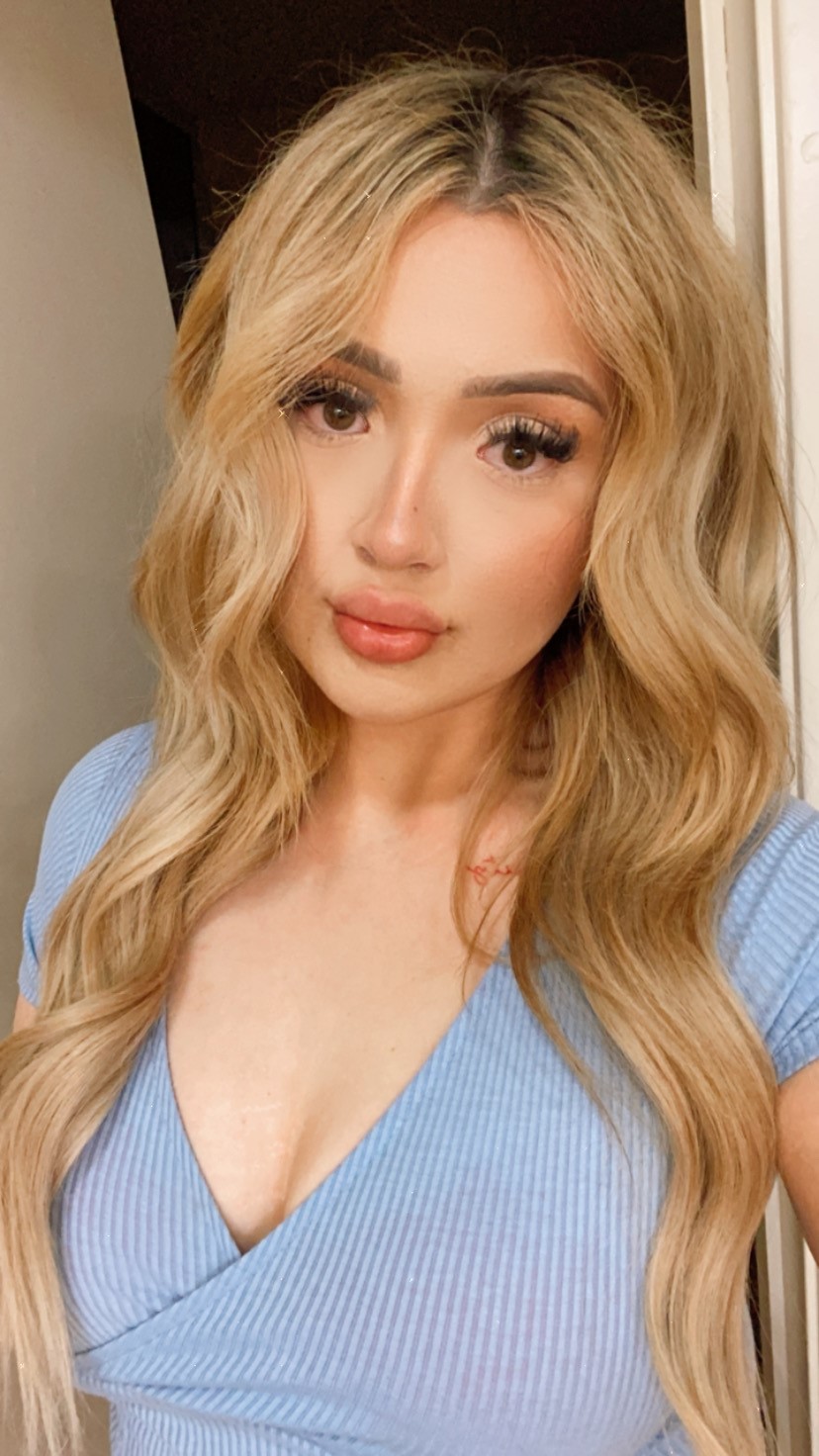 Shattuck High School Aug 2017GPA 3.4Modesto Junior College Aug 2017 – June 2019Sociology   Ivanna Martinez (209) 427-6400wednxsday@gmail.comExperience  Ivanna Martinez (209) 427-6400wednxsday@gmail.com Kaiser Permanente Clinical Administrator  Sept 2022- CurrentSupporting one or more mid to senior-level managers.Working in a diverse and more complex environment; and includes some customer and executive contactPerforming more complex administrative activities including managing projects, composing letters and reports, preparing/editing presentations, and recommending or making purchase decisions.Duties included more complex administrative activities: managing projects, managing budget and payroll, composing letters and reports, developing newsletters, preparing presentations, recommending or making purchase decisions. Advanced computer skills including: word processing, spreadsheet, and basic presentation or database applications; and train others. Processing 20-25 medical referrals including verifying active medical insurance coverages.Logistics Health Incorporated  Administrator April 2020–Sept 2022Preparing authorized test kits and patient information in system Scheduling appointments answering incoming calls; taking messages and re-directing calls as required Dealing with email enquiries, general office management such as ordering stationary. Arranging both internal and external events Supervising administrative staff and dividing responsibilities to ensure performance Assist colleagues whenever necessaryPaul Mitchell  Administrator June 2019–April 2020Answering phone calls, directing phone calls to proper teamInterviewing future cosmo students and sharing knowledge of school Taking payments and deposits for year of schooling with students Faxed, copied, and scanned documents, and reviewing transcripts.Conducting meetings with teams and representing data of sales.Hernandez Auto Sales  Car SalesmanJuly 2018–June 2019 Answering customers questions about products Providing customer service Recommending products to customers Estimate or quote prices Sell warranties Conduct test drives with prospective clients Check credit of customers along with creating contracts  Clean and maintaining office  Ivanna Martinez (209) 427-6400wednxsday@gmail.com